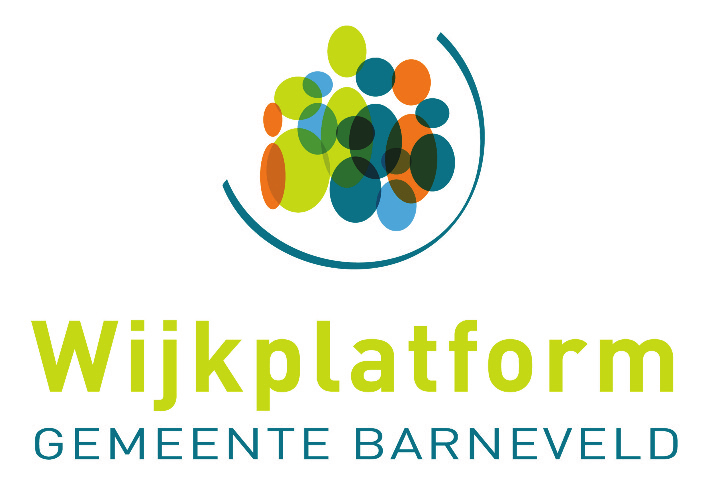 Notulen vergadering WPBC 13 juli 2020 – Locatie Welzijn Wilhelminastraat.Aanwezig: Jan Bouw (voorzitter), Henrike Kampen, Henny van Baardwijk, Cor Schouten.Afwezig: Mirelle van Rhee,Wouter Fokker,Debbie de Baan,Mick de Groot,OpeningDe voorzitter opent de vergadering met het vaststellen van de agenda.Notulen vorige vergadering.De notulen van de vorige vergadering 4 december 2019, worden goedgekeurd. Wegens afwezigheid van de secretaris heeft Henrike toen genotuleerd.Welzijnsrondje.De voorzitter vraagt ieder aanwezige naar het welbevinden in de afgelopen tijdBuurtverslagenDe Week van de Veiligheid met aandacht voor de fietsende jeugd was succes.Actie: Moet erin blijven.A) Cor Schouten. De Whatsapp-groep Prins Hendrikweg heeft  een nieuwe coördinator: Johan Donkersteeg Prins Hendrikweg 25. Actie: Voorbereiding grotere aandacht voor Prins Hendrikweg fase IIB) Mick de Groot. AfwezigC) Mirelle van Rhee. Afwezig.D) Henny van Baardwijk. Er is overlast van enkele hondenbezitters, die hun hond uitlaten terwijl er geen bordje “hondenuitlaatplaats” staat. Hier gaat aandacht naar uit om dit op te lossen. De overlast vanuit de pizzeria “Hamsie” blijft een punt van aandacht. In geval van overlast reageren Boa’s meteen. Dit tot tevredenheid.E) vacant.F)Debbie de Baan. AfwezigG) Henrike Kampen. De nieuwe Omgevingsvisie blijft haar zorgen geven vanwege het gebrek aan inzicht voor de gevolgen. Ook degenen die inzicht zouden moeten hebben kunnen geen uitsluitsel geven. Een inspraakmoment van de Raad leverde geen resultaat op. Advies is om in zulke gevallen politieke ingangen te vinden. De Schouw in het centrum waaraan Henrike en Henny deel hebben genomen willen zij blijven waarnemen. Projectleider omgevingsvisie Barneveld Centrum is René Huls. Via Inge (afwezig) zijn de gegevens op te vragen.Actie: contactformulierActie: contact met René Huls (Jan Bouw)Actie: Pilot verruiming terrastijden (Jan Bouw – Leon Kornmann)Enkele terrassen hebben de regeling t/m 31 oktober 2020Actie: Fietsparkeren aan de KapteijnstraatH) vacantI)  vacantJ)  vacant / Wouter Fokker. Wouter onderhoudt het contact met de afdeling verkeer. Hij is regelmatig actief geweest in de afgelopen maanden en heeft zijn inbreng gehad. Actie: Schoutenstraat: voor het klinkerdeel (tussen Amersfoortsestraat en Beekstraat) zou 30 km ingevoerd moeten worden. (Jan Bouw)Actie: Parkeren Centrum – René Both (Jan Bouw)Vergroening Barneveld CentrumEr is een TOP 5 voor het vergroenen van het Centrum. LB maakt er werk van. Gert Ansink is hierin erg gedreven. Ook Annelies ….. toont hier belangstelling. Inmiddels zijn er al mooie aanpassingen gedaan. De Rozentuin krijgt inmiddels vorm en is opnieuw ingericht.Rondvraag.Geen vragenSluitingDe voorzitter sluit om 20:30 uur de vergaderingVolgende vergadering.De volgende vergadering is op 24 september 2020 om 8.00 uur in het gemeentehuis.Toekomstige data10 november Gezamenlijke WP-avond  17:30-20:00 uur.2 december WPBC vergadering